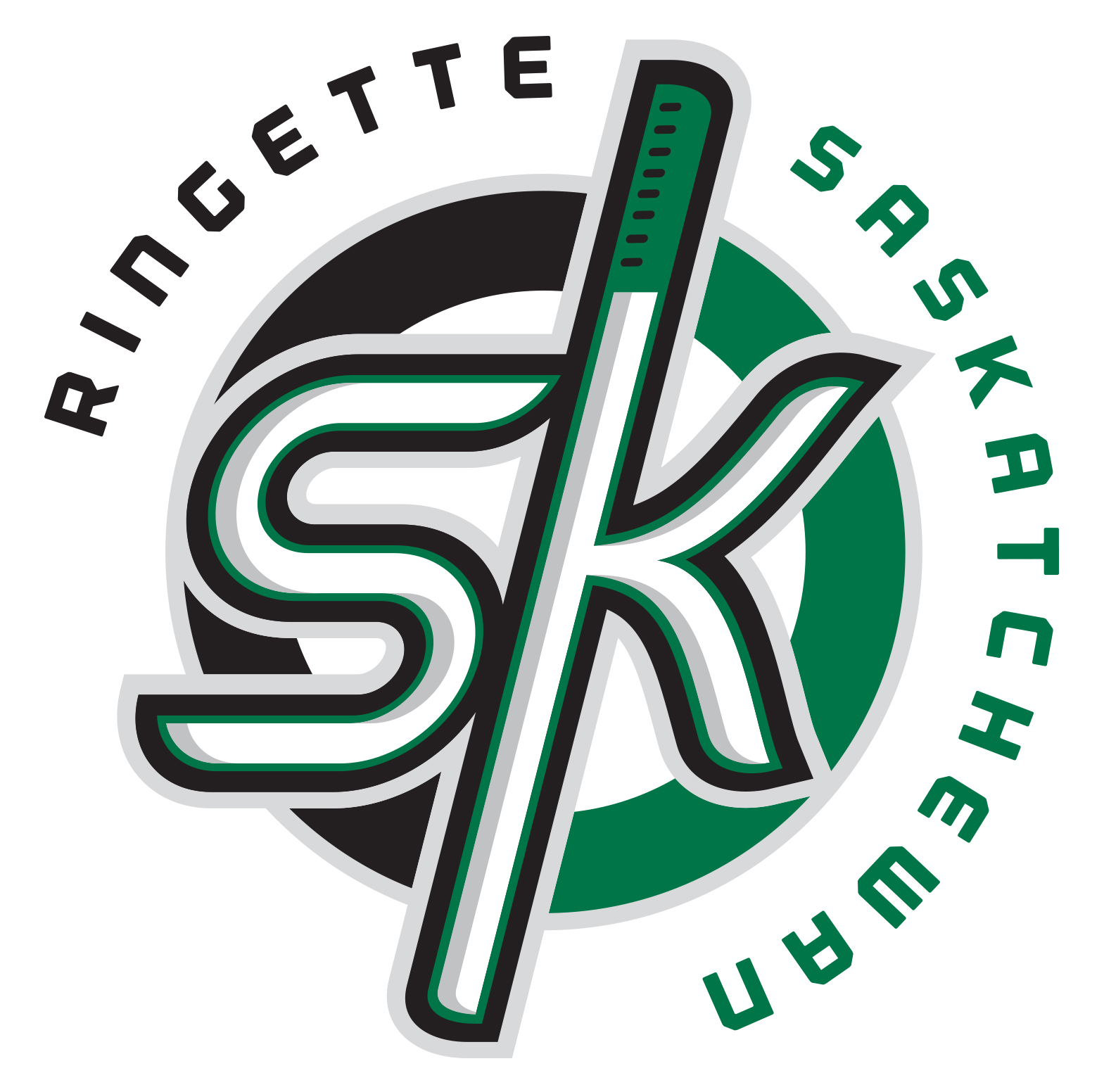 Canada Winter Games 2019 Ringette ID Camp Date: April 8th-April 9thLocation: Pilot Butte RinkThe schedule is subject to change based on # of participants Day #1   Saturday April 8th10:00 – 11:00 am---------Registration11:00 – 12:00 pm---------Lunch (all included)12:00 – 1:00 pm----------Orientation for parents and athletes1:00 – 1:15 pm------------Transition to sessionsSask. Group 1 Agenda1:15 – 1:30 pm--------------Pre-session warm up1:30 – 2:00 pm--------------Pre-ice prep2:00 – 3:00 pm--------------Ice session (skills)3:00 – 3:45 pm-------------Cool down and snack3:45 – 5:00 pm-------------Fitness Testing5:00 – 5:15 pm-------------Transition to next session5:15 – 6:30 pm-------------Off ice classroom sessionSask. Group 2 Agenda1:15 – 1:30 pm-------------Pre-session prep1:30 – 2:45 pm-------------Fitness Testing2:45 – 3:15 pm-------------Transition to next session and snack3:15 – 4:30 pm-------------Off ice classroom session4:30 – 4:45 pm-------------Pre-session warm up4:45 – 5:15 pm-------------Pre-ice prep5:15 – 6:15 pm-------------Ice session (skills)6:15 – 6:30 pm-------------Cool downSask. Group 3 Agenda1:15 – 2:30 pm-------------Off ice classroom session2:30 – 2:45 pm-------------Transition to next session2:45 – 3:00 pm-------------Pre-session warm up3:00 – 3:30 pm-------------Pre-ice prep3:30 – 4:30 pm-------------Ice session (skills)4:30 – 5:15 pm-------------Cool down and snack5:15 – 6:30 pm-------------Fitness Testing6:45 – 7:15 pm-------------Debrief and prep for next day                                                 Snacks will be available for the trip homeDay #2 Sunday April 9th9:00 – 9:30 am----------------Arrival of all athletes and distribution of new groups9:30 – 9:45 am--------------- Sask. Black Pre-Game warm up9:30 – 9:45 am--------------- Sask. Green Pre-Game warm up10:15 – 11:15 am------------ Sask. Green vs. Sask. Black Game9:30 – 11:00 am-------------- Sask. White and Sask. Grey Nutritional session11:00 – 11:45 am------------ Sask. White and Sask. Grey Lunch11:15 – 11:30 am------------ Sask. Green and Sask. Black cool down 11:30 – 11:45 am------------ Sask. Green and Sask. Black transition11:45 – 12:30 pm------------ Sask. Green and Sask. Black Lunch12:00 – 12:15 pm------------ Sask. White Pre-Game warm up12:00 – 12:15 pm ------------Sask. Grey Pre-Game warm up12:45 – 1:45 pm-------------- Sask. Grey vs. Sask. White Game12:30 – 2:00 pm -------------Sask. Green and Sask. Black Nutritional session1:45 – 2:00 pm-------------- Sask. Grey vs. Sask. White cool down2:00 – 2:30 pm-------------- All transition and light snack2:45 – 3:00 pm --------------Sask. White Pre-Game warm up2:45 – 3:00 pm-------------- Sask. Black Pre-Game warm up3:30 – 4:30 pm-------------- Sask. White vs. Sask. Black Game4:00 – 4:15 pm --------------Sask. Grey Pre-Game warm up4:00 – 4:15 pm-------------- Sask. Green Pre-Game warm up4:45 – 5:45 pm-------------- Sask. Green vs. Sask. Grey Game5:45 – 6:15 pm-------------- Sask. Green and Sask. Grey cool down and transition6:15 – 6:30 pm-------------- Debrief of weekend’s events and snacks available for trip home